 Resource 1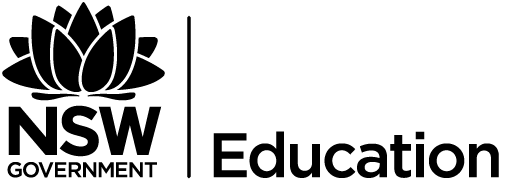 Author biography worksheetAnswer the following questionsQuestionsAnswerAuthor namePlace of birthDate of birthDate of death (if applicable)Place of death (if applicable)Burial location (if mentioned)Interesting facts about this author’s childhood (parents, siblings, people that influenced them, interests and so on)Place(s) where this author lived. Include dates and explain how each place influenced them.How did this author become inspired to write? (What events happened in their life to make them become a writer or to make them write the way they do or did, for example, education, work experiences, historical events, family life, lost love and so on)Where applicable, explain any obstacles this writer faced, such as character flaws, conflicts with other people or with society, prejudice, mental or physical illness and so on.How successful was this author during his or her lifetime? (Did they win awards, earn money, become popular from their work? Were they successful at something besides writing?) Be sure list the author’s accomplishments throughout their lifetime.If the author wasn’t successful or popular at the time of their death, explain how and why they are still well known today (Who revived their work? When?).Why is this author considered influential? (What was or is unique or revolutionary about their writing?) If possible, name other authors or literary movements who were influenced by this author.Identify five (5) characteristics of this author and give specific examples of when they demonstrated these characteristics. You should focus on their personal life and professional life only. Do not discuss characteristics of the author’s literary works as they have already been discussed above.